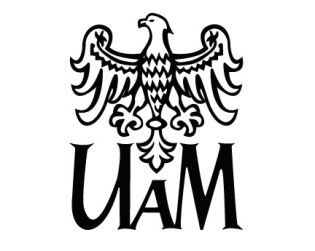 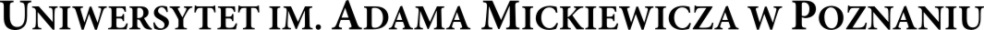 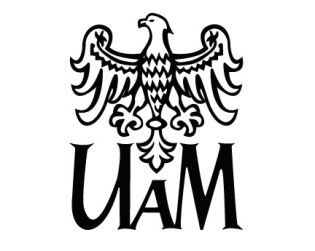 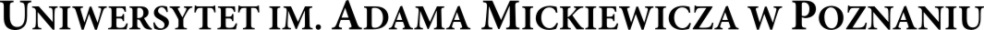 Zarządzenie nr 30/2020/2021Rektora Uniwersytetu im. Adama Mickiewicza w Poznaniuz dnia 20 listopada 2020 r. w sprawie zasad pobierania oraz warunków i trybu zwalniania z opłat za usługi edukacyjne na Uniwersytecie im. Adama Mickiewicza w PoznaniuNa podstawie art. 23 ust. 2 pkt 2 i art. 79 ust. 3 ustawy z dnia 20 lipca 2018 r. – Prawo 
o szkolnictwie wyższym i nauce (t.j. Dz. U. z 2020 r., poz. 85 ze zm.) oraz § 26 ust. 1 Statutu Uniwersytetu im. Adama Mickiewicza w Poznaniu, zarządzam, co następuje:§ 1Wprowadza się Regulamin pobierania oraz warunków i trybu zwalniania z opłat za usługi edukacyjne na Uniwersytecie im. Adama Mickiewicza w Poznaniu, zwany dalej Regulaminem, którego treść stanowi załącznik nr 1 do niniejszego zarządzenia.§ 2Wprowadza się wzór Oświadczenia o zapoznaniu się i akceptacji warunków odpłatności za studia na Uniwersytecie im. Adama Mickiewicza w Poznaniu, którego treść stanowi załącznik nr 2 do niniejszego zarządzenia.§ 3Zarządzenie niniejsze wchodzi w życie z dniem podjęcia. REKTORProf. dr hab. Bogumiła Kaniewska